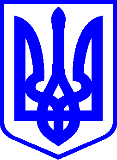 КИЇВСЬКА МІСЬКА РАДАIIІ СЕСІЯ IX СКЛИКАННЯРІШЕННЯ  	____________№_______________                                                                                                                        Проєкт 	Про внесення змін у додаток до рішення Київської міської ради від 25.05.2023 № 6469/6510 «Про затвердження списку присяжних Святошинського  районного  суду міста Києва»Відповідно до статей 64, 65 Закону України «Про судоустрій і статус суддів», враховуючи подання Територіального управління Державної судової адміністрації України в місті Києві від 16.01.2023 № 1-63/23, Київська міська радаВИРІШИЛА:Доповнити додаток до рішення Київської міської ради від 25.05.2023 № 6469/6510 «Про затвердження списку присяжних Святошинського  районного  суду міста Києва» пунктом такого змісту:         «29. Байсанов Василь Мейрамович.».        2. Оприлюднити це рішення відповідно до вимог чинного законодавства України.3. Контроль за виконанням цього рішення покласти на постійну комісію Київської міської ради з питань дотримання законності, правопорядку та зв’язків із силами безпеки і оборони.Київський міський голова					Віталій КЛИЧКОПОДАННЯ:Голова постійної комісіїКиївської міської ради з питань дотримання законності, правопорядкута зв’язків із силами безпеки і оборони                                       Ігор ОПАДЧИЙ                                                 ПОГОДЖЕНО:Начальник управління правовогозабезпечення діяльностіКиївської міської ради                                                  Валентина ПОЛОЖИШНИК                  Порівняльна таблицядо проєкту рішення Київської міської ради«Про внесення змін у додаток до рішення Київської міської ради від 25.05.2023 № 6469/6510 «Про затвердження списку присяжних Святошинського  районного  суду міста Києва»»Голова постійної комісії Київськоїміської ради з питань дотримання законності, правопорядку та зв’язків із силами безпеки і оборони                                                           Ігор ОПАДЧИЙПОЯСНЮВАЛЬНА ЗАПИСКАдо проєкту рішення Київської міської ради «Про внесення змін у додаток до рішення Київської міської ради від 25.05.2023 № 6469/6510 «Про затвердження списку присяжних Святошинського  районного  суду міста Києва»1. Обґрунтування необхідності прийняття рішенняВідповідно до частини четвертої статті 64 Закону України «Про судоустрій і статус суддів» від 02.06.2016 №1402-VIII (далі – Закон) список присяжних затверджується на три роки і переглядається в разі необхідності для заміни осіб, які вибули зі списку, за поданням територіального управління Державної судової адміністрації України.Відповідно до статті 63 Закону України від 02 червня 2016 року № 1402- VIII «Про судоустрій і статус суддів» (далі – Закон) присяжним є особа, яка вирішує справи у складі суду разом із суддею або залучається до здійснення правосуддя. Даним законом також визначено статус присяжних і вимоги до них.Частиною першою статті 64 Закону передбачено, що для затвердження списку присяжних Територіальне управління Державної судової адміністрації України звертається з поданням до відповідної місцевої ради, що формує і затверджує у кількості, зазначеній у поданні, список громадян, які постійно проживають на території, на яку поширюється юрисдикція відповідного суду, відповідають вимогам статті 65 цього Закону і дали згоду бути присяжними.Територіальне управління  Державної судової адміністрації України в місті  Києві (далі - Управління) звернулось до Київської міської ради з поданням від  16.01.2023 № 1-63/23 (вх. від 23.01.2023 № 08/1612) про затвердження списків присяжних для Святошинського районного суду міста Києва у кількості 30 осіб.Наразі Київська міська рада затвердила список присяжних Святошинського районного суду міста Києва у кількості 27 осіб. Така кількість присяжних є недостатньою для належного розгляду судових справ.З огляду на це, Київська міська рада продовжила пошук кандидатів у присяжні Святошинського районного суду міста Києва.За дорученням заступника міського голови  секретаря Київської міської ради на розгляд постійної комісії Київської міської ради з питань дотримання законності, правопорядку та зв’язків із силами безпеки і оборони надійшла заява Байсанова Василя Мейрамовича (вх. від 22.04.2024 № 08/Б-1088) про включення до списку присяжних Святошинського районного суду міста Києва.         На підставі зазначеної вище заяви та доданих до неї документів, постійна комісія підготувала відповідний проєкт рішення Київської міської ради, яким пропонується доповнити додаток до рішення Київської міської ради від  25.05.2023 № 6469/6510 «Про затвердження списку присяжних Святошинського  районного  суду міста Києва» пунктом такого змісту:        «28. Байсанов Василь Мейрамович.».2. Мета та завдання прийняття рішення        Цей проєкт рішення Київської міської ради має на меті  включити до списку присяжних Святошинського районного суду міста Києва Байсанова Василя Мейрамовича та частково задовольнити кількісну потребу цього суду у  присяжних для розгляду судових справ з дотриманням процесуальних вимог чинного законодавства України. 3. Стан нормативно-правової бази у даній сфері правового регулюванняПроєкт рішення Київської міської ради підготовлено відповідно до  статей 64, 65  Закону України «Про судоустрій і статус суддів», Порядку формування та затвердження списків присяжних районних  судів міста Києва, затвердженого рішенням Київської міської ради від 11.03.2021 № 419/460.      4. Інформація про дотримання прав і соціальної захищеності осіб з інвалідністюПроєкт рішення не матиме впливу на права і соціальну захищеність осіб з інвалідністю.5. Інформація з обмеженим доступом        Цей проєкт рішення не містить інформації з обмеженим доступом у розумінні статті 6 Закону України «Про доступ до публічної інформації».    6. Фінансово-економічне обґрунтуванняВиконання цього рішення не потребує фінансування.7. Прогноз соціально-економічних та інших наслідків прийняття рішенняПрийняття рішення Київської міської ради  «Про внесення змін у додаток до рішення Київської міської ради від 25.05.2023 № 6469/6510 «Про затвердження списку присяжних Святошинського  районного  суду міста Києва» забезпечить належні умови для здійснення правосуддя за участі діючих присяжних.8. Доповідач на пленарному засіданні        Доповідачем на пленарному засіданні Київської міської ради буде голова постійної комісії Київської міської ради з питань дотримання законності, правопорядку та зв’язків із силами безпеки і оборони – Ігор Опадчий.Голова постійної комісіїКиївської міської ради з питань дотримання законності, правопорядкута зв’язків із силами безпеки і оборони                                         Ігор ОПАДЧИЙЧинна редакція додаткудо  рішення Київської міської ради Запропонована редакція додаткудо рішення Київської міської ради1.   Висоцький Віктор Вікторович.2.   Герасимюк Костянтин       Анатолійович.3.   Гетьман Юлія Володимирівна.4.   Годлевський Анатолій Петрович.5.   Горобець Анатолій Леонтійович.6.   Долінченко Олександр       Миколайович.7.   Зброцька Ася Ісмаїлівна. 8.   Коваленко Інна Ігорівна.9.   Кузнєцова Лариса Петрівна.10. Куліковський Віталій Миколайович.11. Микитенко Олег Миколайович12. Мусієнко Максим Миколайович13. Некряч Валерій Володимирович.14. Пуджумс Марина Борисівна.15. Симоненко Леонід Олександрович.16. Сушкевич Ярослав Олександрович.17. Тягній Сергій Володимирович.18. Федорончук Алла Володимирівна.19. Фомічова Альона Миколаївна.20. Щербаков Юрій Дмитрович.21. Яремус-Байсанова Анастасія       Михайлівна.                            22. Козак Микола Федорович.                         23. Матвієнко Володимир Іванович.24. Жук Катерина Анатоліївна.25. Корольчук Наталія Іванівна.26. Шкатов Станіслав Костянтинович.27. Теренчук Роман Дмитрович.1.   Висоцький Віктор Вікторович.2.   Герасимюк Костянтин       Анатолійович.3.   Гетьман Юлія Володимирівна.4.   Годлевський Анатолій Петрович.5.   Горобець Анатолій Леонтійович.6.   Долінченко Олександр       Миколайович.7.   Зброцька Ася Ісмаїлівна. 8.   Коваленко Інна Ігорівна.9.   Кузнєцова Лариса Петрівна.10. Куліковський Віталій Миколайович.11. Микитенко Олег Миколайович.12. Мусієнко Максим Миколайович.13. Некряч Валерій Володимирович.14. Пуджумс Марина Борисівна.15. Симоненко Леонід Олександрович.16. Сушкевич Ярослав Олександрович17. Тягній Сергій Володимирович.18. Федорончук Алла Володимирівна.19. Фомічова Альона Миколаївна.20. Щербаков Юрій Дмитрович.21. Яремус-Байсанова Анастасія       Михайлівна.   22. Козак Микола Федорович.                         23. Матвієнко Володимир Іванович.24. Жук Катерина Анатоліївна.25. Корольчук Наталія Іванівна.26. Шкатов Станіслав Костянтинович.27. Теренчук Роман Дмитрович.28. Байсанов Василь Мейрамович.